Расписание для директоровКаждое утро - заряжаемся энергией и готовим своё тело и сознание к великим свершениям дня грядущего. 6:00-7:0010.09. 19:00 Вечер встреч и знакомств.11.09 12:00 Финал Чемпионата России по Массажу.11.09 20:00 Церемония Открытия VII Международного Фестиваля СПА, МАССАЖа и Йоги TOPSPAFEST-2015.Каждый вечер - сразу после ужина - создание уникальной технологии "Идеальной СПА Продукт"14.09 16:30 Экзамен у Вашего администратора.15.09 "Шашлык Words Cup"19.09 19:00 7-минутная 7-кадровая презентация "Идеального Продукта" творческими командами.19.09 20:00 Закрытие VII ТОПСПАФЕСТа.Ниже приведено предварительное расписание занятий. Обращаем Ваше внимание, что Эксперты, отмеченные красным цветом будут на ТОПСПАФЕСТе лишь в том случае - если Вы проголосуете за них. Для этого необходимо прислать e-mail с пометкой "голосую за ....(и указать 1 фамилию Вашего кандидата). Пишите и голосуйте spamassage@mail.ru Более подробная информация www.topspafest.comЗабронировать пакет участника sakuratour@bk.ru spamassage@mail.ru 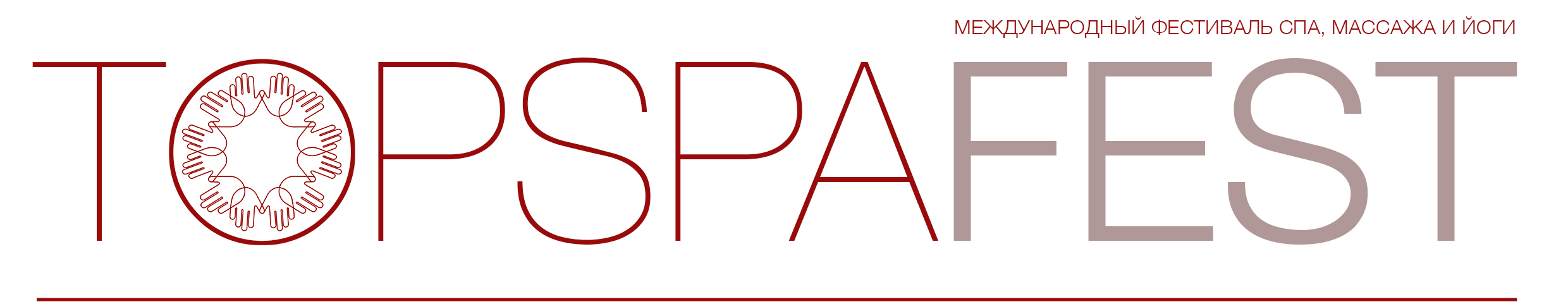 12.IX13.IX14.IX15 IX16.IX17.IX18.IX19.IX6:00-7:00Зарядка Йога на пляже. Морская аэро-терапияЗарядка Йога на пляжеМорская аэро-терапияЗарядка Йога на пляжеМорская аэро-терапияШЗарядка Йога на пляжеМорская аэро-терапияЗарядка Йога на пляжеМорская аэро-терапияЗарядка Йога на пляжеМорская аэро-терапияЗарядка Йога на пляжеМорская аэро-терапия7:00-8:00Обзор спа-техно-логийОбзор спа-техно-логийОбзор спа-техно-логийАОбзор спа-техно-логийОбзор спа-техно-логийОбзор спа-техно-логийОбзор спа-техно-логий9:00-9:45Елена Богачева, прези-дент SWIC."Философия и этика SPA&WELLNESS специалиста. Тренды  индустрии".Максим Сергеев. Спартак Каюмов.Новый менеджмент·         Как удержать ключевого сотрудника·         Как повысить зарплату и чистую прибыль одновременно·         7 компонентов зарплаты администраторов ПИК·         21 приём привлечения НОВЫХ клиентов в РЕАЛЬНЫХ условияхКадры. Традиционные и альтернативные формы работы с персоналом.Дмитрий ХмелюкНовый менеджмент."Система сбалансированных показателей. Типичные ошибки."ШАлексей СербульКлиенты сегодня. Взрывное привлечение. Клиенты на всю жизнь. Развитие отношений с клиентом. Специальные клиентские группы:Дети; клиенты почтенного возраста; иностранцы; клиенты не из нашего города; клиенты с ограниченными возможностями; VIP-клиенты;Спортсмены;Иностранцы;Евгений Литвиченко.Валерий Кайдин.НОУ-ХАУ-Технологии: традиции и новации. Результативность. Доказательность. Безопасность. Популярность. Рентабельность.
Инга Радченко. Лично Вы. Феномены и облики жизненной силы руководителя. Как можно изменить личную историю? Руководитель, прежде всего - живой человек. 
Эмоции, ожидания, энергетические ресурсы, источники восполнения, "чёрные дыры". Личная перезагрузка. 
Духовный базисВсе эксперты.Будущее. Прогнозирование. Реверс или Форсаж. Тренды и реальность.
9:45-10:30Елена Москвичева.Юридические-Правовые вопросы и ответы на момент сентябрь 2015. 
Российские тренды в области юриспруденции и права. Что нам ещё можно ждать от российских законов. Правовые аспекты международной интеграции. 
Максим Сергеев. Спартак Каюмов.Дмитрий Хмелюк. Продолжение. ЛЕлена Богачева. Маркетинг. Клиенты сегодня и завтра: Анализ текущих социально-экономических трендов и вытекающих из них запросов, мотивов и потребностей клиентов. Типология клиентуры. Сегментирование и психотипирование как методы анализа существующей клиентской базы и как условие разработки стратегий привлечения и удержания. Работа по формированию спроса на услуги красоты и здоровье у нового поколения клиентуры.Евгений Литвиченко.Валерий Кайдин.Инга Радченко. Продолжение Инга РадченкоМеж-дисциплинарный подход- маркетинговый допинг и катализатор своего бизнеса! Мир , в котором можно найти свое предназначение!10:45-12:15Елена Москвичева. Интерактивная игра:Создаем прайс спа-салона. По закону, по существу, по запросу клиента...Максим Сергеев. Спартак Каюмов. Андрей АндреевЫСпартак Каюмов. Максим Сергеев.   Маркетинг.Алгоритм запуска услуг или праздничных акций. Разбор запуска услуги «лазерная эпиляция» в разных городах.·         Оффер, дедлайн и призыв к действию – магический треугольник продвижения. Почему не все акции работаю?Как правильно написать страницу «Услуга» для сайта? Рекомендации по работе с копирайтером·         Страница «Специалист». Как  оформить профессионально?В дополнении новшества 2015 года: работа с блогерами, организация конкурса в социальной сети, отличия социальных сетей и как создавать свою группу.Елена Богачева. Лично Вы. Личность руководителя бизнеса как ролевая модель для сотрудников. Профиль руководителя спа-бизнеса: список компетенций для международной квалификации. Имидж руководителя и селф-пиар как инструмент развития бренда. Пути и направления профессионального и личностного роста. Развитие качеств харизматичной личности. Эмоциональный интеллект и эмоциональное лидерство- мощные инструменты руководителя.Евгений Литвиченко.Валерий Кайдин.Инга Радченко. Продолжение 12:15-13:00Руслан Прилуцкий Кадры. Традиционные и альтернативные формы работы с персоналом.Михаил Кузнецов КЕвгений Литвиченко.Валерий Кайдин.Второй салон. Третий салон. Сетевые проекты. Франчайзинг. 
Современный потребитель всё больше приучается к типовым решениям, схемам и шаблонам. 
Или не так? Или "штучный товар", "Limited edition". 
Мы рассмотрим все варианты13:00-14:00ОбедОбедОбед🍖🍗🍆🍤♨️🏆ОбедОбедОбедОбед14:00-14:4514:45-15:30Петухов Дмитрий Николаевич"На СПА салон написали жалобу. Что делать?"Главный режиссер Вадим Тети-евский Благо-творительный спектакль нашими силами для детей аутистов города Сочи.Финальный благотворительный аукцион детских рисунков "Вот моё Счастье" WORLDS 👏CUP